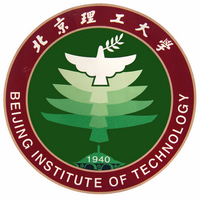 CSC Scholarship Proposal for International StudentsFrom Irkutsk State University2020-2021Beijing Institute of Technology (BIT) is offering 3 CSC (China Scholarship Council) scholarship to students from your prestigious university to pursue Master or PhD degree program at BIT.Overview of the CSC scholarship The CSC scholarship covers the tuition fee, the accommodation, the comprehensive medical insurance and the monthly living allowance (CNY 3,000 for masters and CNY 3,500 for PhDs). The international air fare is not covered. The scholarship will be offered to the students during their stay at Beijing Institute of Technology for the period of the Master programs (2 years) and PhD programs (4 years).English-taught programs Beijing Institute of Technology has now formed a disciplinary structure with a traditional focus on science and technology but also developing into other areas such as management and humanities.English-taught Master programs are listed as follows:Aeronautics & Space Science and TechnologyMechanical EngineeringElectronics Science and TechnologyInformation and Communication EngineeringControl Science and EngineeringComputer Science and TechnologyChemical Engineering and TechnologyChemistryLaw All PhD program can be conducted in English (Program detail please refer to Admission Book 2020). Language requirementsWith regards to the English-taught programs at BIT, if English is not the native language and the students are attending a school where English is not the language of instruction, the students are required to take the Test of English as a Foreign Language (TOEFL, minimum score: 80) or the International English Language Testing System Academic (IELTS Academic, minimum score: 5.5). In terms of the Chinese-taught programs, the applicants are required to pass the HSK 5 exam, and the certificate of which is one of the essential application materials. Nomination Deadline: Feb 28, 2020Individual application from your students will not be accepted, so please fill in the nomination letter in Attachment III of the recommended students for the CSC scholarship and email it to us before Feb 28, 2020. ContactsMs. ZHENG Ye     E-mail:zhengye@bit.edu.cn       Tel: 86-10-68918083After we receive the nomination letter, we will contact the applicants in person and inform them of the detailed application procedures.If you have any questions about the scholarship programs, please don’t hesitate to contact us.